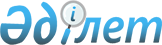 О внесении изменений в приказ Министра здравоохранения и социального развития Республики Казахстан от 28 апреля 2015 года № 280 "Об утверждении Правил создания условий работодателями для прохождения профилактических медицинских осмотров лицам, подлежащим данным осмотрам в рамках гарантированного объема бесплатной медицинской помощи"
					
			Утративший силу
			
			
		
					Приказ Министра здравоохранения Республики Казахстан от 31 июля 2017 года № 572. Зарегистрирован в Министерстве юстиции Республики Казахстан 7 сентября 2017 года № 15620. Утратил силу приказом Министра здравоохранения Республики Казахстан от 9 июня 2023 года № 112.
      Сноска. Утратил силу приказом Министра здравоохранения РК от 09.06.2023 № 112 (вводится в действие по истечении десяти календарных дней после дня его первого официального опубликования).
      В соответствии с подпунктом 119) пункта 1 статьи 7 Кодекса Республики Казахстан от 18 сентября 2009 года "О здоровье народа и системе здравоохранения" ПРИКАЗЫВАЮ:
      1. Внести в приказ Министра здравоохранения и социального развития Республики Казахстан от 28 апреля 2015 года № 280 "Об утверждении Правил создания условий работодателями для прохождения профилактических медицинских осмотров лицам, подлежащим данным осмотрам в рамках гарантированного объема бесплатной медицинской помощи" (зарегистрирован в Реестре государственной регистрации нормативных правовых актов за № 11267, опубликован в информационно-правовой системе "Әділет" 22 июня 2015 года) следующие изменения:
      заголовок изложить в следующей редакции:
      "Об утверждении Правил создания условий работодателями для прохождения профилактических медицинских осмотров лицам, подлежащим данным осмотрам в рамках гарантированного объема бесплатной медицинской помощи и в системе обязательного социального медицинского страхования";
      пункт 1 изложить в следующей редакции:
      "1. Утвердить прилагаемые Правила создания условий работодателями для прохождения профилактических медицинских осмотров лицам, подлежащим данным осмотрам в рамках гарантированного объема бесплатной медицинской помощи и в системе обязательного социального медицинского страхования.";
      в Правилах создания условий работодателями для прохождения профилактических медицинских осмотров лицам, подлежащим данным осмотрам в рамках гарантированного объема бесплатной медицинской помощи, утвержденных указанным приказом:
      заголовок изложить в следующей редакции:
      "Правила создания условий работодателями для прохождения профилактических медицинских осмотров лицам, подлежащим данным осмотрам в рамках гарантированного объема бесплатной медицинской помощи и в системе обязательного социального медицинского страхования";
      заголовок главы 1 изложить в следующей редакции:
      "Глава1. Общие положения"; 
      пункты 1 и 2  изложить в следующей редакции:
      "1. Настоящие Правила создания условий работодателями для прохождения профилактических медицинских осмотров лицам, подлежащим данным осмотрам в рамках гарантированного объема бесплатной медицинской помощи и в системе обязательного социального медицинского страхования разработаны в соответствии с подпунктом 119) пункта 1 статьи 7 Кодекса Республики Казахстан от 18 сентября 2009 года "О здоровье народа и системе здравоохранения" и определяют порядок создания условий работодателями для прохождения профилактических медицинских осмотров лицам, подлежащим данным осмотрам в рамках гарантированного объема бесплатной медицинской помощи и в системе обязательного социального медицинского страхования.
      2. Основной целью проведения профилактических медицинских, в том числе скрининговых осмотров населения, подлежащего данным осмотрам в рамках гарантированного объема бесплатной медицинской помощи и в системе обязательного социального медицинского страхования (далее - профилактический осмотр) является выявление заболеваний на ранних стадиях, предупреждение развития заболеваний, предупреждение факторов риска, способствующих возникновению заболеваний, формирование и укрепление здоровья работающего населения.";
      пункт 4 изложить в следующей редакции:
      "4. Профилактический осмотр проводится в рамках гарантированного объема бесплатной медицинской помощи и в системе обязательного социального медицинского страхования субъектами здравоохранения, имеющими лицензию на данный вид деятельности в соответствии с Законом Республики Казахстан от 16 мая 2014 года "О разрешениях и уведомлениях".;
      заголовок главы 2 изложить в следующей редакции:
      "Глава 2. Порядок создания условий работодателями для прохождения профилактических медицинских осмотров лицам, подлежащим данным осмотрам в рамках гарантированного объема бесплатной медицинской помощи и в системе обязательного социального медицинского страхования";
      пункт 14 изложить в следующей редакции:
      "14. Своевременность прохождения профилактического осмотра населением контролируется Комитетом охраны общественного здоровья Министерства здравоохранения Республики Казахстан и его территориальными подразделениями, а также местными органами по инспекции труда.".
      2. Департаменту стратегического развития и общественного здравоохранения Министерства здравоохранения Республики Казахстан в установленном законодательством порядке обеспечить:
      1) государственную регистрацию настоящего приказа в Министерстве юстиции Республики Казахстан;
      2) в течение десяти календарных дней со дня государственной регистрации настоящего приказа направление его копии в бумажном и электронном виде на казахском и русском языках в Республиканское государственное предприятие на праве хозяйственного ведения "Республиканский центр правовой информации" для официального опубликования и включения в Эталонный контрольный банк нормативных правовых актов Республики Казахстан;
      3) размещение настоящего приказа на официальном интернет-ресурсе Министерства здравоохранения Республики Казахстан;
      4) в течение десяти календарных дней после государственной регистрации настоящего приказа в Министерстве юстиции Республики Казахстан представление в Департамент юридической службы Министерства здравоохранения Республики Казахстан сведений об исполнении мероприятий, предусмотренных подпунктами 1), 2) и 3) настоящего пункта.
      3. Контроль за исполнением настоящего приказа возложить на вице-министра здравоохранения Республики Казахстан Цой А.В.
      4. Настоящий приказ вводится в действие по истечении десяти календарных дней после дня его первого официального опубликования.
      "Согласован"И. о. Министра труда исоциальной защиты населенияРеспублики Казахстан________________ С. Жакупова3 августа 2017 года
					© 2012. РГП на ПХВ «Институт законодательства и правовой информации Республики Казахстан» Министерства юстиции Республики Казахстан
				
      Министр здравоохраненияРеспублики Казахстан

Е. Биртанов
